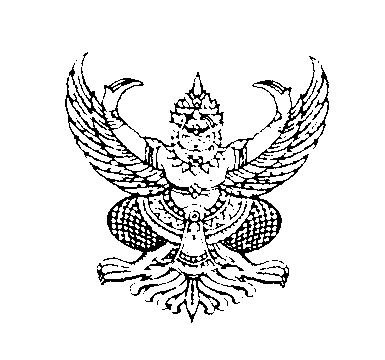 ประกาศเทศบาลตำบลห้วยยอดเรื่อง   เปิดเผยราคากลางโครงการจัดซื้อรถยนต์บรรทุกขยะมูลฝอย แบบอัดท้าย จำนวน 1 คัน………………………………………………………………………… 	 	ด้วยเทศบาลตำบลห้วยยอด จะดำเนินการจัดซื้อรถยนต์บรรทุกขยะมูลฝอย แบบอัดท้าย จำนวน 1 คัน เพื่อให้การปฏิบัติถูกต้องตามระเบียบกระทรวงมหาดไทยว่าด้วยการพัสดุของหน่วยการบริหารราชการส่วนท้องถิ่น พ.ศ.2535 และที่แก้ไขเพิ่มเติม และหนังสือสำนักงาน ป.ป.ช.ด่วนที่สุด ที่ ปช.0001.26/ว.0027               ลงวันที่  19  กันยายน  2556 จึงขอเปิดเผยราคากลางโครงการจัดซื้อรถยนต์บรรทุกขยะมูลฝอยแบบอัดท้าย จำนวน 1 คัน เป็นเงิน 2,200,000.- บาท (สองแสนสองหมื่นบาทถ้วน) รายละเอียดตามเอกสารแนบท้ายประกาศนี้ 		จึงประกาศมาให้ทราบโดยทั่วกัน			ประกาศ  ณ วันที่  19  เดือน  เมษายน  พ.ศ. 2560(นายธวัชชัย  วรพงศ์พัฒน์)ตำแหน่ง  นายกเทศมนตรีตำบลห้วยยอดตารางแสดงวงเงินงบประมาณที่ได้รับจัดสรรและราคากลาง(ราคาอ้างอิง)ในการจัดซื้อจัดจ้างที่มิใช่งานก่อสร้าง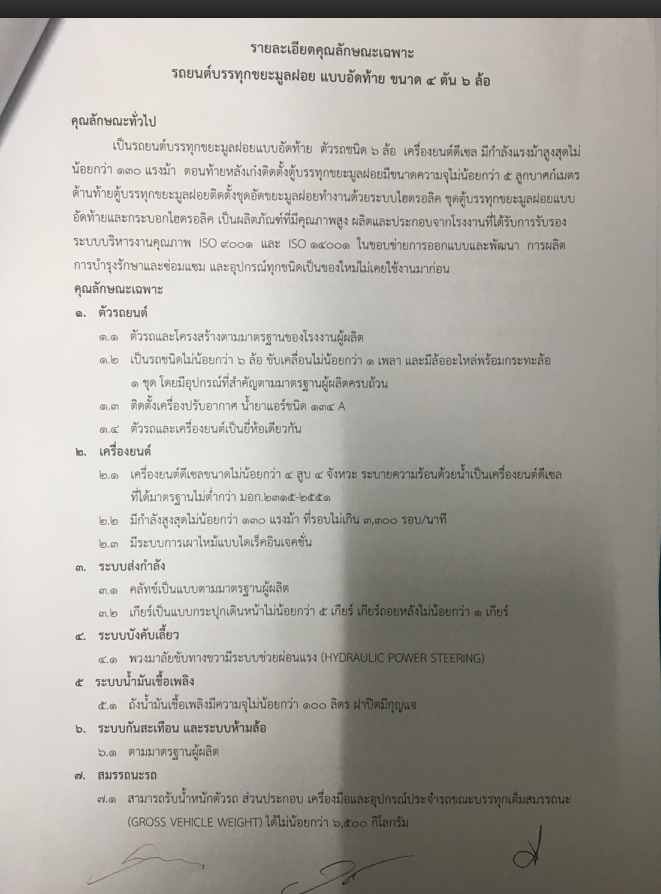 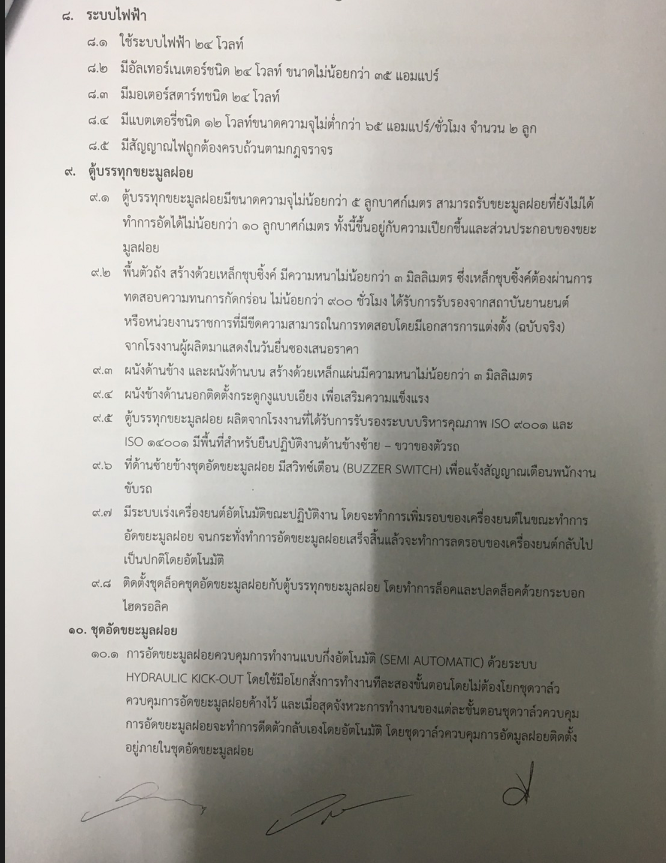 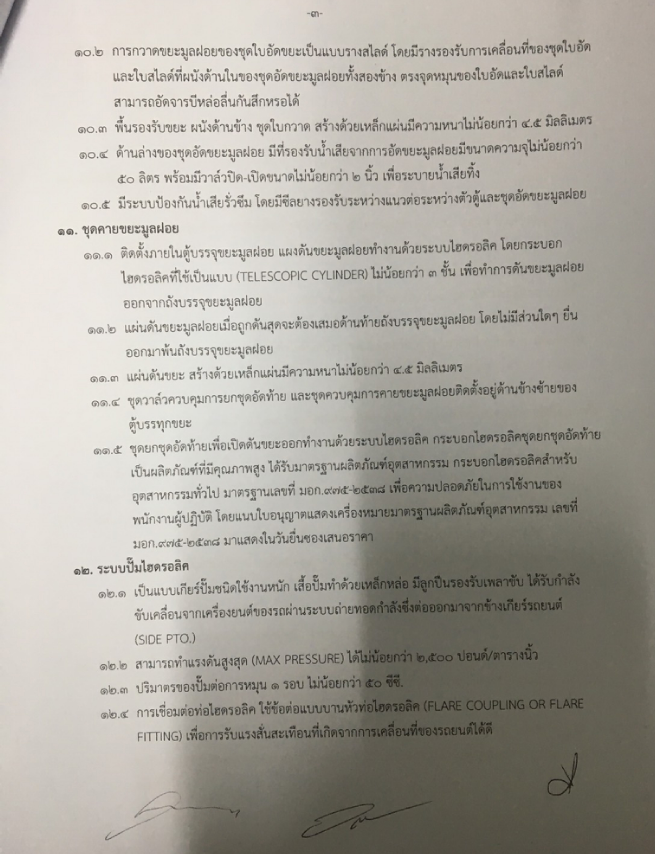 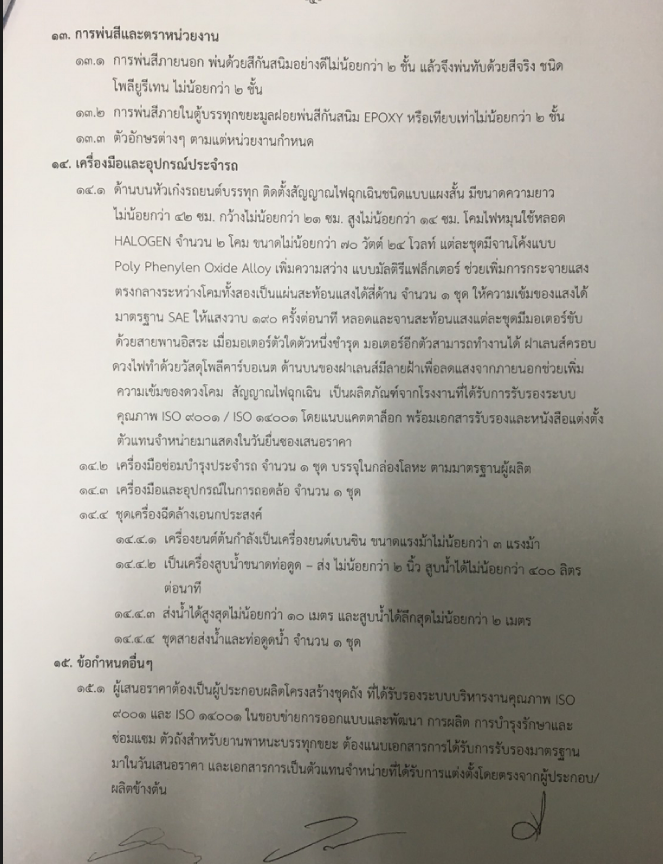 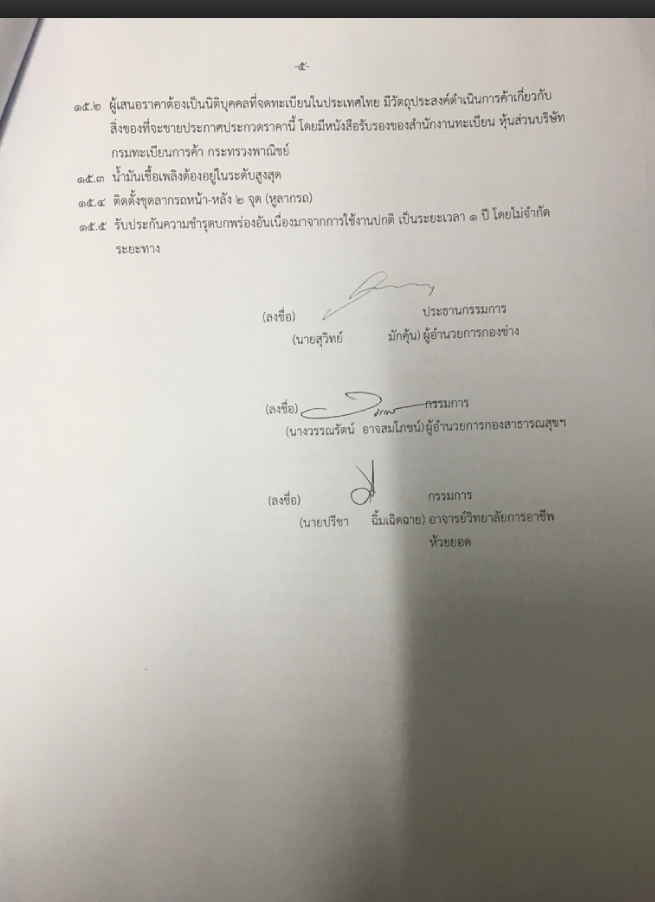 ชื่อโครงการ  จัดซื้อรถยนต์บรรทุกขยะมูลฝอย แบบอัดท้าย จำนวน 1 คัน     หน่วยงานเจ้าของโครงการ เทศบาลตำบลห้วยยอด           2. วงเงินงบประมาณที่ได้รับจัดสรร  2,290,000.- บาท            3. วันที่กำหนดราคากลาง (ราคาอ้างอิง)  12  เมษายน  2560     เป็นเงิน 220,000.- บาท ราคา/หน่วย(ถ้ามี)   -    บาท           4. แหล่งที่มาของราคากลาง (ราคาอ้างอิง)    4.1 บริษัท  ฤทธิกร  วิศวกรรม เสนอราคา 2,290,000.- บาท    4.2 บริษัทแกรนด์ทรัค แอนด์ แมชชีน เนอรี่ จำกัด เสนอราคา 2,250,000.- บาท    4.3 บริษัท เมทา เอ็ม บอดี้ทรัค แอดน์ อีควิปเม้น จำกัด เสนอราคา 2,200,000.- บาท5. รายชื่อเจ้าหน้าที่ผู้กำหนดราคากลาง (ราคาอ้างอิง) ทุกคน               5.1 นายสุวิทย์  มักคุ้น               5.2 นางวรรณรัตน์  อาจสมโภชน์               5.3 นายปรีชา  ฉิ้มเฉิดฉาย 